GROUPE DE PRATIQUES PROFESSIONNELLESN° District : 9Animatrice : Nathalie GRIFFOULThématique : Climat scolaireDate : Le Mardi 24 Mai 2016Nombre de participants : 10Sujet abordé : dernière réunion où chaque CPE expose le bilan des résultats et l’investissement des équipes à répondre.Propositions GPP de 2016/2017 POURSUIVRE CE TRAVAIL Réaliser l’année prochaine un questionnaire commun pour tous les établissements du district, un pour les élèves et un pour les équipes avec une analyse sur 3 ans.Travail sur les réseaux sociauxBilan des travaux de l’année : Questionnaires élèves2 collèges et 2 lycées (1 pro et 1 général) ont réalisé des questionnaires sur le climat scolaire par élèves.Chaque CPE a construit son questionnaire et un traitement commun des réponses est donc difficile.Un collège a néanmoins fait le constat que les 6ème se sentent bien grâce à un projet d’établissement qui privilégie le bien être des entrants :Semaine d’intégrationSalles précises par classe1 couloir ou 1 étage par niveau scolaireLes 5èmes ont beaucoup de mal ; la micro-violence avec les filles commencentUn autre collège n’a pas fait qu’enquête mais a fait un gros travail sur le harcèlement.Un lycée a repris son questionnaire de 2013Le lycée pro a fait son enquête sur 2 ans, et le constat est identique sur les 2 périodes :Les secondes et les terminales s’impliquent dans les réponsesLe climat leur semble moyenMême si plus de 50% des élèves se sentent bien dans la classe ; la nuisance au bien être est due :En 2015 : Pour 25% aux problèmes de relation avec les profsEn 2016 : Pour 32%              «                       «                     « En 2015 : Pour 48% à la pression scolaireEn 2016 : Pour 21%              «              « Il semblerait que la communication se dégrade entre enseignants et élèves dans ce lycée : 55% des élèves ne veulent ou n’ont pas d’interlocuteur privilégié dans le lycée.Propositions faites pour améliorer le climat :Améliorer la restauration et de l’infrastructure (25% des réponses)Améliorer les relations professeurs / élèves / direction avec plus de dialogue (63% des réponses données)Faire plus d’activité et de projets, concours (57%)         Constat des élèves :         Le climat scolaire dépend en priorité :Dialogue / communication avec les profsL’ambiance générale : activités, CVL, dynamique – sortieL’infrastructure de l’établissement + quartier et la restauration scolaireConstats et propositionsConstat des  élèves du Collège J FERRY : Faire plus travailler les élèves en permanencePlus de sévérité envers les élèvesPlus de communication entre les adultesPlus d’activités et de journées à thème Constat des élèves du Lycée Jean Macé :L’ensemble des élèves se sentent plutôt bien dans l’établissementIls déplorent l’état du lycéeAttente de plus de considération de la part de certains enseignants.Constat des élèves du Collège R DESNOS :Manque de solidarité entre adultesLes 6eme aiment garder toujours la même salleLes élèves pensent que le climat scolaire est bonConstat des élèves du Lycée G Apollinaire :4% des élèves trouvent le climat excellent ! Réponse jamais cochée ailleurs et plus de 60% se sentent bien dans la classe.Le foyer est un espace important de convivialité et le CVL/ MDL sont  très actifs.PropositionsCe qui ressort de toutes les remarques venant des élèves ou des adultes de la communauté éducative  pour une amélioration du climat scolaire :Plus de projets et d’initiatives (journées à thèmes, activités hors classe, clubs…)Plus de communication et de circulation d’informations entre la direction et les profs ou adultes.Améliorer le système des sanctions (retour et après).Il faut que l’échelle soit claire, comprise de tous (élèves /adultes) ET celle-ci ne doit pas changer.Travailler plus en équipeEssayer la médiation entre pairs (les terminales s’occupent, parrainent les secondes par exemple)Améliorer les locaux d’une manière généraleN.GriffoulSynthèse du « Climat scolaire » : définitions, effets et politiques publiques. Par Eric Debarbieux,Importance de la dimension collectiveDe la relation entre les différents acteurs de la communauté éducative, un bon climat entraîne une progression des résultats. Importance également d’un diagnostic de la situation dans un établissement.LES DEFINITIONS :Climat scolaire // sécurité scolaire mais ne pas se contenter du parallèle avec la violence. // Notions d’engagement, de motivation et de plaisir. Le climat scolaire est le résultat d’un processus complexe et mouvant et est indissociable de l’école en tant que groupe ( différents groupes sociaux qui la constituent ). Tous les membres de la communauté scolaire sont concernés dans l’évaluation du climat d’un établissement.Interviennent dans l’évaluation :Les relationsL’enseignement et l’apprentissageLa sécuritéL’environnement physiqueLe sentiment d’appartenanceLa qualité des règles de vie, la justice scolaire sont aussi des notions importantes. Les règles doivent être claires, transparentes et compréhensibles.Le climat scolaire est un composé d’expériences subjectives et collectives. Il peut avoir des effets positifs sur la motivation à apprendre des élèves.La cohésion entre adultes, le respect et la confiance des élèves envers les adultes de l’établissement peuvent également avoir un effet positif sur le climat scolaire. La valorisation des élèves favorise leur apprentissage et permet d’obtenir un taux plus bas d’absentéisme.Un bon climat scolaire influe sur la capacité d’apprendre et peut augmenter les compétences scolaires. Il est important également que l’établissement ait un haut niveau d’exigence scolaire. Des statistiques montrent que 30°/°  des jeunes se sentent en situation d’injustice et cela est un facteur de décrochage.Relation climat scolaire/personnels : la stabilité des équipes éducatives et les relations entre professionnels contribuent à maintenir un bon climat scolaire. Le climat scolaire a des effets sur les conduites à risque des élèves et influe sur la violence à l’école. Ainsi, un climat scolaire positif est un facteur de résilience et de bien-être et joue un rôle important dans la prévention de la violence qui ne peut être le seul fait de facteurs extérieurs à l’école.Jouent aussi un rôle non négligeable : les classes de niveau. Le respect de la diversité est important dans la construction du climat scolaire.Une organisation communautaire du travail en équipe et une réelle participation des élèves aux décisions qui sont prises peuvent favoriser un bon climat scolaire.Les bonnes relations entre élèves et enseignants, la considération des élèves augmentent l’estime de soi, facteur déterminant. La présence d’adultes attentifs, leur réactivité face aux problèmes de violence permettent aux élèves de se sentir en sécurité dans leur établissement et favorise en retour l’instauration d’un bon climat scolaire.Engagement des familles dans l’école, plus encore dans les quartiers défavorisés est un facteur de réussite scolaire.Le climat scolaire comme politique publique en France : priorité de projets dans de nombreuses académies. Cela représente une vraie mutation conceptuelle et pragmatique.Il est important de promouvoir un engagement collectif dans l’amélioration du climat scolaire (rôle du pilotage et importance du chef d’établissement). Lors du groupe de pratiques professionnelles (GPP) des CPE du district 9, il a été décidé de travailler sur le climat scolaire des établissements dans lequel nous travaillons.Une enquête auprès des élèves a déjà été menée dans d’autres établissements.Il est important que les personnes soient également consultées pour mener à bien notre travail Nous avons créé cette enquête, et vous remercie de bien vouloir répondre le plus sincèrement possible aux questions.Nous vous rappelons que cette en quête à pour objectif d’améliorer le quotidien de la communauté éducative.Vous êtesUn hommeUne femme Vous avez…20-25 ans26-30 ans31-35 ans36-40 ans41-46 ans46 et plusVotre niveau de recrutement :Bac +2Bac+3Bac+4Bac+5AutreDurée de votre expérience professionnelleMoins de 1 anDe 1 à 2 ansEntre 3 et 6 ans7 ans et plusD’une manière générale, vous êtes satisfait du climat scolaire de votre établissementTout à FaitPlutôtPlutôt pasPas du toutComment percevez-vous les relations entre les enseignants et les élèves ?BonnesPlutôt bonnesPlutôt mauvaisesMauvaisesD’une manière générale, pensez-vous être respecté par les élèves ?Tout à faitPlutôt ouiPlutôt nonPas du toutDiriez-vous que l’équipe des adultes est…SolidairePlutôt solidairePlutôt pas solidairePas solidaire du toutEstimez-vous avoir souffert de harcèlement dans l’exercice de vos fonctions cette année ?OuiNonEstimez vous avoir souffert de harcèlement dans l’exercice de vos fonctions avant cette année ?OuiNonAvez-vous souffert d’une mise à l’écart de la part d’au moins une partie des membres du personnel ?OuiNonAvez-vous été victime de violence verbale/physique cette année ?Jamais1 à 2 fois3 à 4 fois5 fois et plusVous avez été victime de …InjuresMenacesBousculadesCoupsVols d’argentAutres volsY a-t-il de la violence dans votre établissement scolaire ?JamaisPas très souventPlutôt souventTrès souventVous sentez vous en sécurité à l’intérieur de votre établissement ?OuiPlutôt ouiPlutôt nonPas du toutVous sentez vous en sécurité aux abords de votre établissement scolaire ?OuiPlutôt ouiPlutôt nonPas du toutQue souhaiteriez-vous améliorer dans l’établissement ?Quelles propositions feriez-vous pour améliorer le climat de l’établissement ?Questionnaire à déposer auprès de :                                                                               Nous vous remercions pour votre collaboration                                                                                                    Les CPE du district 9COLLEGE PAUL VALERY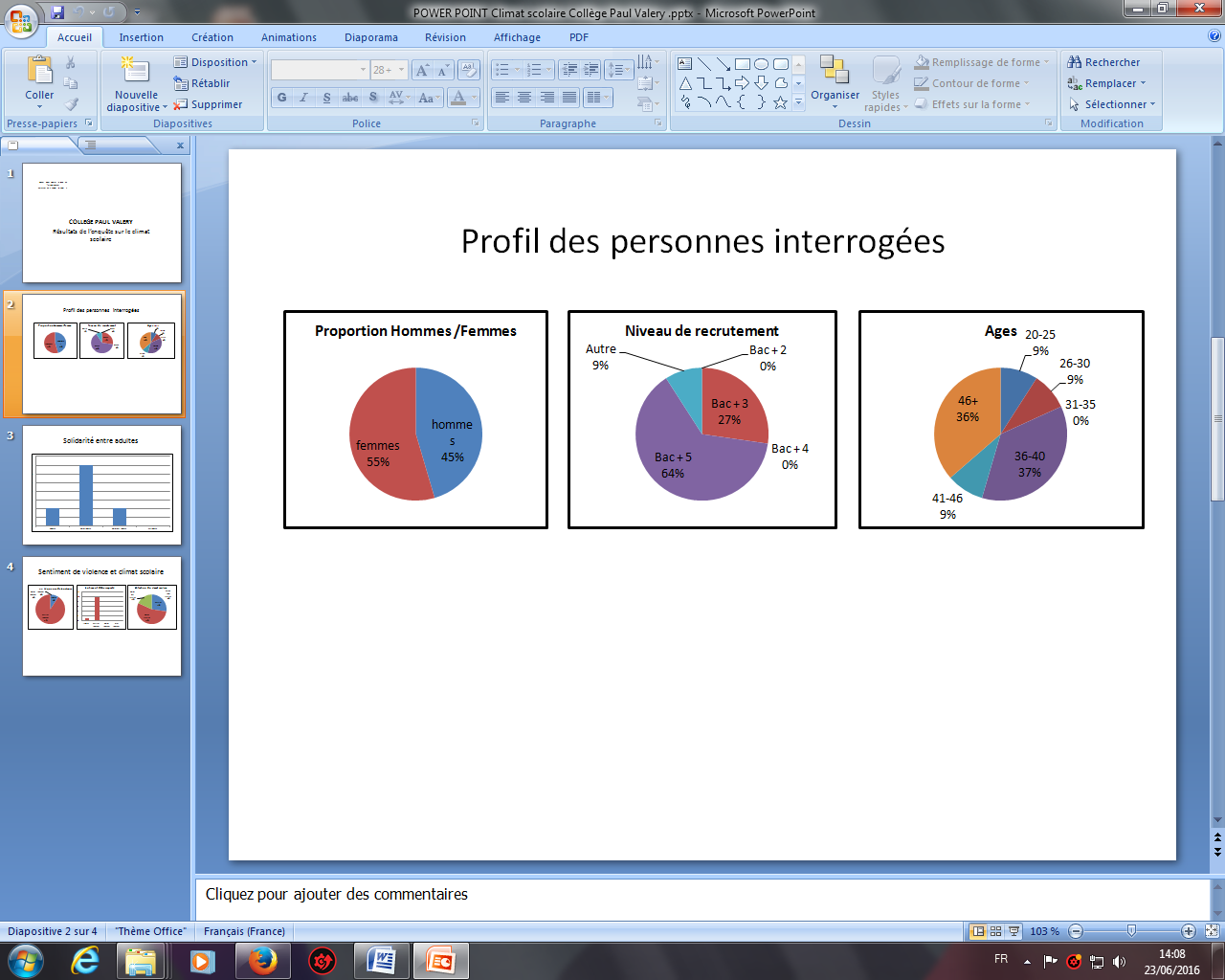 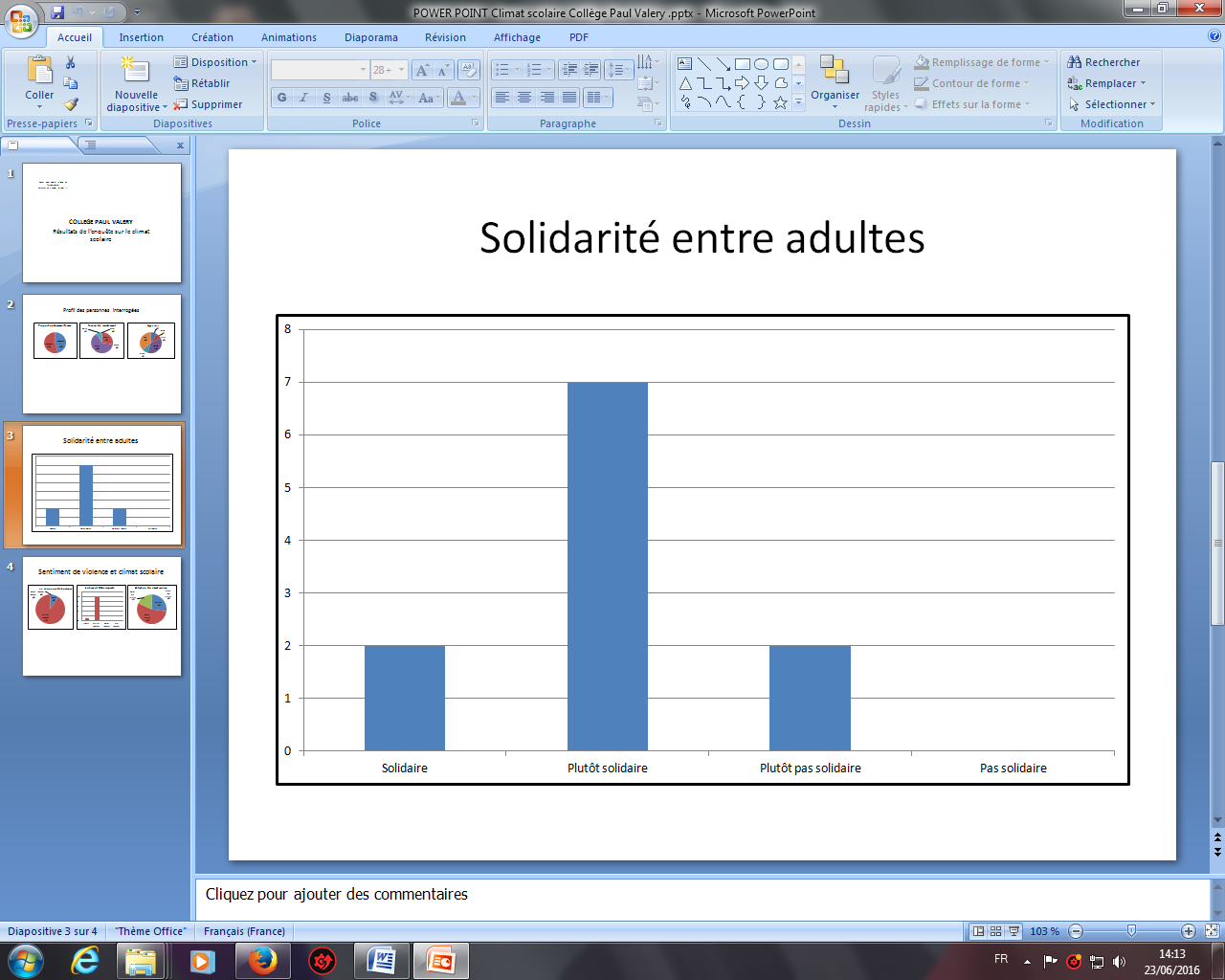 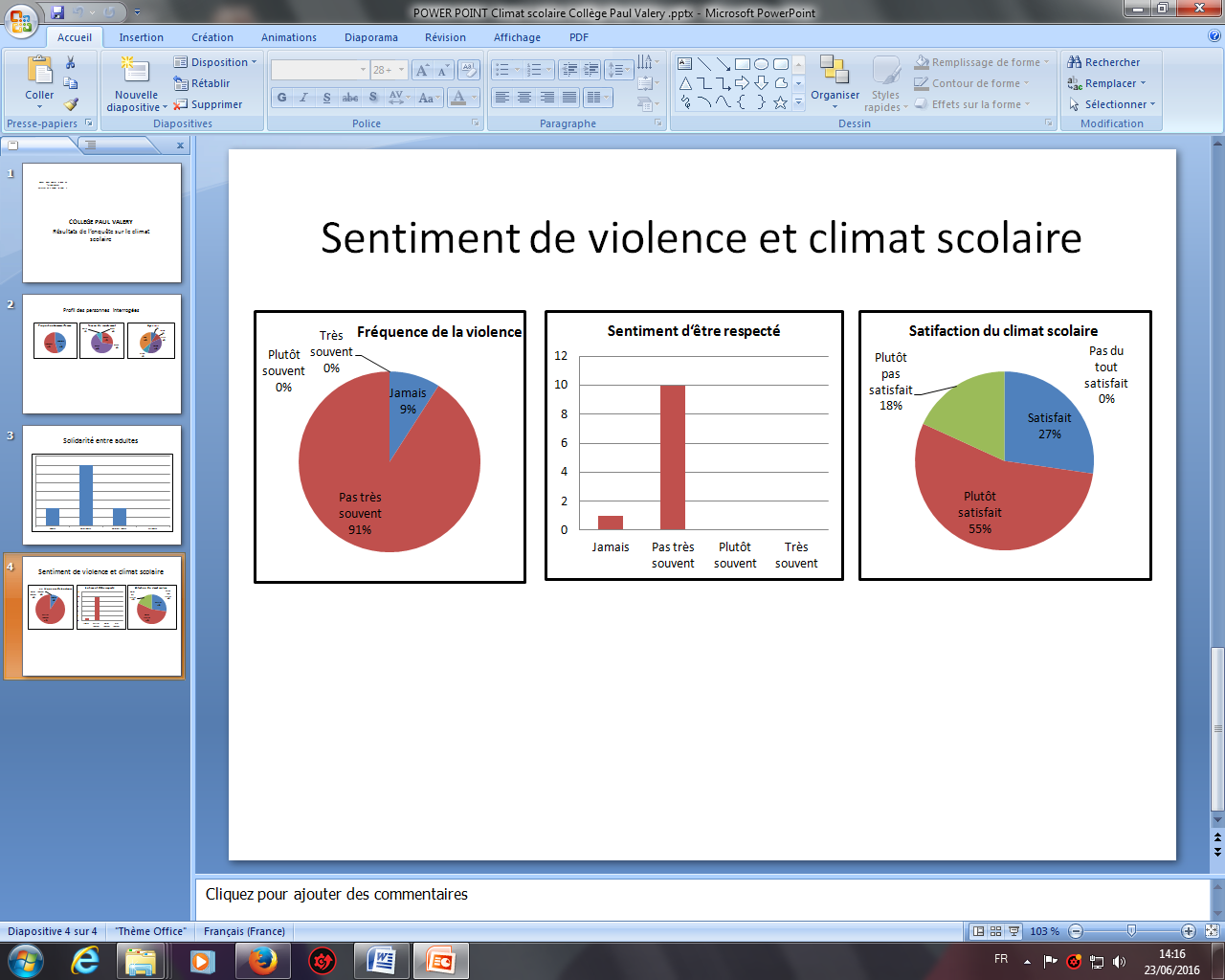 COLLEGE JULES FERRY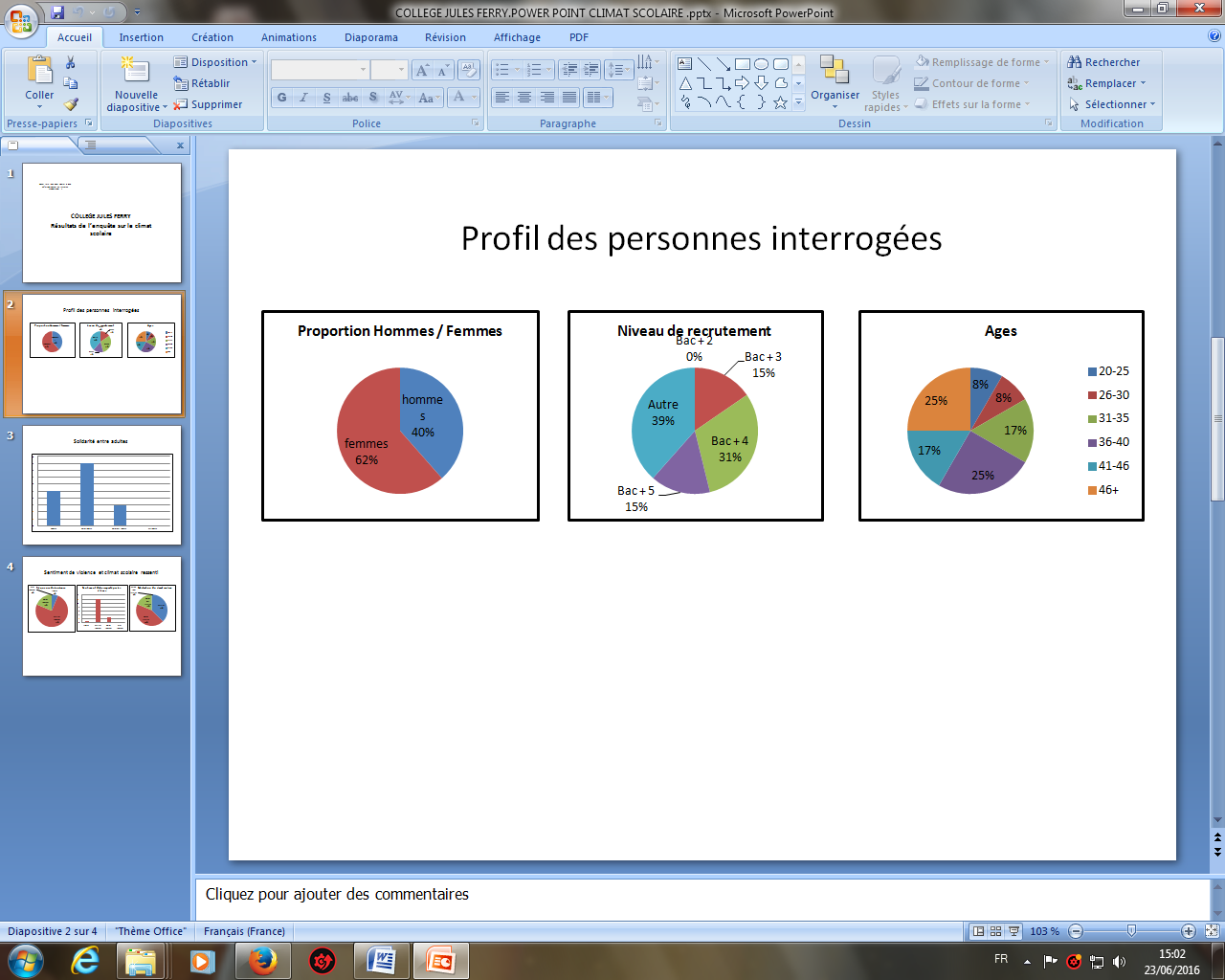 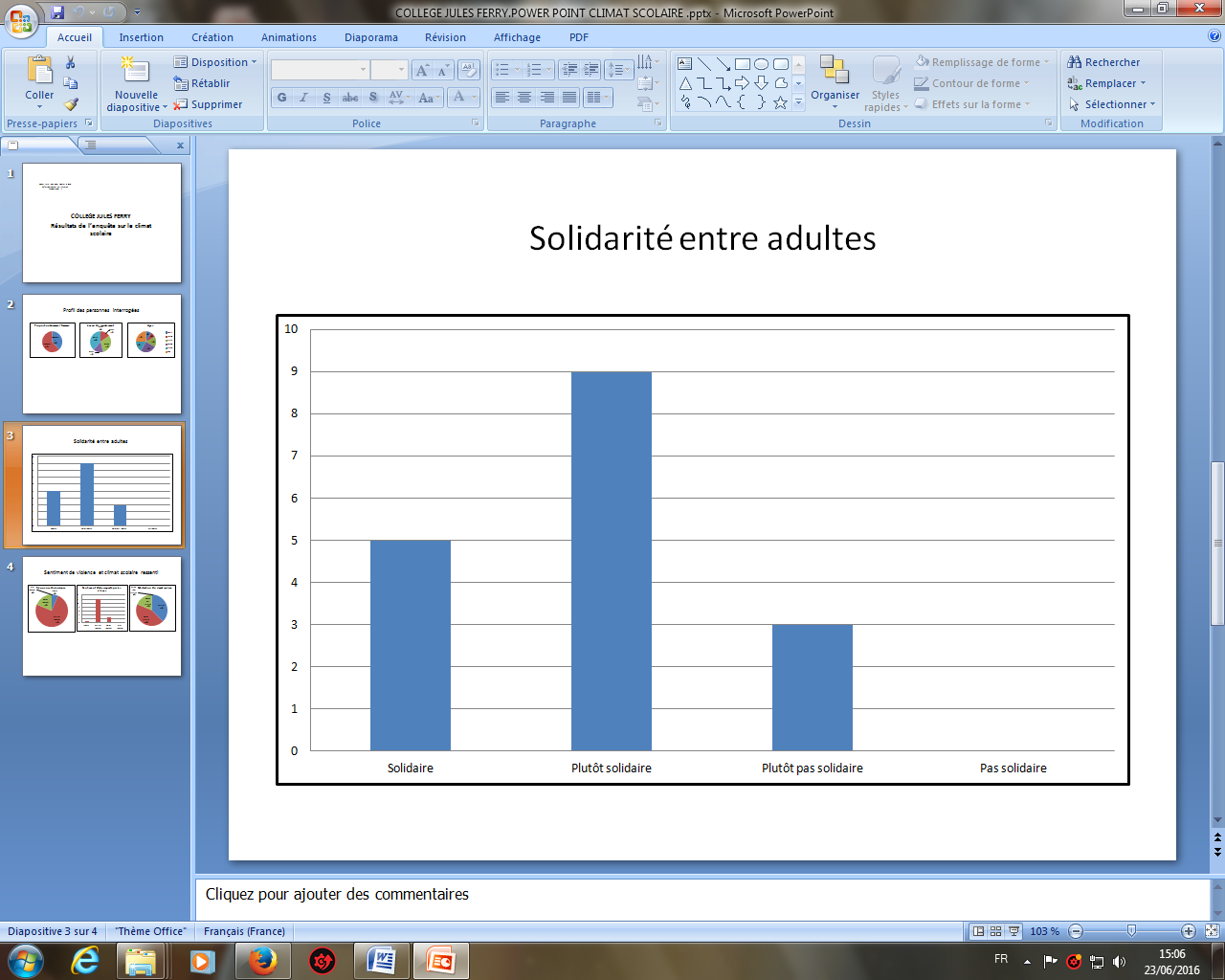 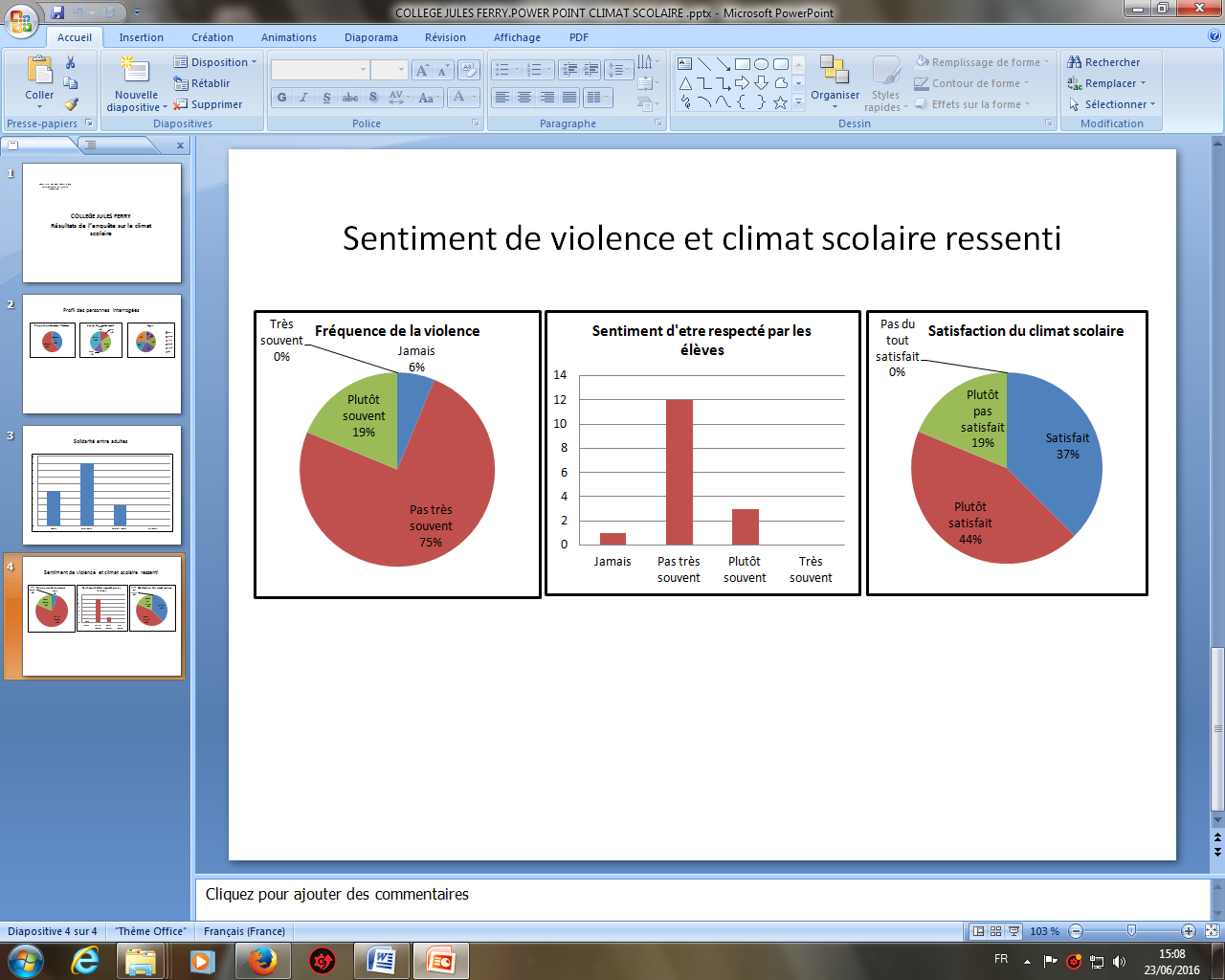 COLLEGE PAUL VALERYRésultats de l’enquête sur le climat scolaire Profil des personnes interrogéesSolidarité entre adultesSentiment de violence et climat scolaireCOLLEGE JULES FERRYRésultats de l’enquête sur le climat scolaire Profil des personnes interrogéesSolidarité entre adultesLYCEE GUILLAUME APOLLINAIREENQUETE SUR LE CLIMAT SCOLAIREProfil des personnes interrogéesSOLIDARITE ENTRE ADULTESSENTIMENT DE VIOLENCE et CLIMAT SCOLAIRE RESSENTILYCEE PROFESSIONNEL JEAN MACERESULTAT DE L’ENQUETE SUR LE CLIMAT SCOLAIRE PROFIL DES PERSONNES INTERROGEESSOLIDARITE ENTRE ADULTESCe questionnaire est distribué et élaboré par Nathalie GRIFFOUL CPE de votre établissement avec l’objectif d’améliorer le quotidien de la communauté éducative et permettre à tous de croire en la persévérance scolaire.Consignes : Entourez la ou les bonnes / Meilleures réponsesFille            GarçonsDans quelle classe es tu ?                3èmeSecondePremière TerminaleComment qualifies-tu le climat du lycée J. Macé ?ExcellentBonMoyenMédiocreComment te sens-tu dans l’établissement ?                Très bien                 Bien                Moyennement bien               MalSi tu te ses de moyennement bien à très mal, qu’est cde qui peut nuire à ton bien être ?Des problèmes familiauxLes relations avec les adultes du lycéeLa pression scolaireLes relations avec les autres lycéensComment te sens tu dans ta classe ?BienMalCa m’est égalSi vous avez un problème dans l’établissement, à qui en parles-tu ?Un(e) professeur(e)La CPEL’infirmièreL’assistante socialeUn assistant d’éducationLa documentalisteUn autre adulteAucunLa pression scolaire te semble t elleNormale                Très importante                Pas assez importanteLes conditions de travail matérielles sont elles satisfaisantes ?OuiNonSans réponseDepuis le début de l’année as-tu été déjà menacé(e) ou harcelé(e) ?Si OUI :Sur les réseaux sociauxPar SMS ou TéléphoneDans les couloirsEn classeDans les toilettesAux abords du lycéeQuelle propositions peux tu faire pour améliorer le climat scolaire du lycée ?----------PROPOSITIONS POUR AMELIORER LE CLIMAT DU LYCEEQUESTIONNAIRES ADULTESQUESTIONNAIRES ADULTESQUESTIONNAIRES ADULTESQUESTIONNAIRES ADULTESQUESTIONNAIRES ADULTESQUESTIONNAIRES ADULTESQUESTIONNAIRES ADULTESQUESTIONNAIRES ADULTESQUESTIONNAIRES ADULTESQUESTIONNAIRES ADULTESQUESTIONNAIRES ADULTESLycée J BRELLycée J BRELLycée J MACELycée J MACECollège J FERRYCollège J FERRYCollège R DESNOSCollège R DESNOSCollège P VALERYCollège P VALERYDistibuésRemplisDistibuésRemplisDistibuésRemplisDistibuésRemplisDistibuésRemplisNombre60173417251364472511%28%28%50%50%52%52%70%70%44%44%Total %39%39%39%39%55%55%55%55%55%55%SEXESFemmes 62%Femmes 62%Femmes 57%Femmes 57%Femmes 55%Femmes 55%SEXESHommes 40%Hommes 40%Hommes 43%Hommes 43%Hommes 45%Hommes 45%AGESPlus de 37 ans: 67%Plus de 37 ans: 67%Plus de 37ans: 38%Plus de 37ans: 38%Plus de 37 ans: 82%Plus de 37 ans: 82%RESPECT et CLIMATPlutôt satisfait: 81%Plutôt satisfait: 81%Plutôt satisfait: 77%Plutôt satisfait: 77%Plutôt satisfait: 55%Plutôt satisfait: 55%ENQUETE SUR LE CLIMAT SCOLAIRE ADULTEENQUETE SUR LE CLIMAT SCOLAIRE LYCEENSBILAN du QUESTIONNAIRE sur LE CLIMAT SCOLAIRE  MARS 2015BILAN du QUESTIONNAIRE sur LE CLIMAT SCOLAIRE  MARS 2015BILAN du QUESTIONNAIRE sur LE CLIMAT SCOLAIRE  MARS 2015BILAN du QUESTIONNAIRE sur LE CLIMAT SCOLAIRE  MARS 2015BILAN du QUESTIONNAIRE sur LE CLIMAT SCOLAIRE  MARS 2015BILAN du QUESTIONNAIRE sur LE CLIMAT SCOLAIRE  MARS 2015BILAN du QUESTIONNAIRE sur LE CLIMAT SCOLAIRE  MARS 2015BILAN du QUESTIONNAIRE sur LE CLIMAT SCOLAIRE  MARS 2015BILAN du QUESTIONNAIRE sur LE CLIMAT SCOLAIRE  MARS 2015BILAN du QUESTIONNAIRE sur LE CLIMAT SCOLAIRE  MARS 2015QUETIONNAIRES ELEVESLYCEE JEAN MACE CHOISY le ROILYCEE JEAN MACE CHOISY le ROILYCEE JEAN MACE CHOISY le ROILYCEE JEAN MACE CHOISY le ROILYCEE JEAN MACE CHOISY le ROILYCEE JEAN MACE CHOISY le ROILYCEE JEAN MACE CHOISY le ROIPage 11 SexeFilleGarçonTOTAL107761832 Classe3eme2de1èreTaleTOTAL63121621203 ClimatExcellentBonMoyenMédiocreTOTAL45357271414 Positionnement Très bienBienMoyennement bienMalTOTALdans l'établissement257231101385 Nuisance au bien etreProblèmes familiauxRelations avec les adultes du lyceePression scolaireRelations avec autres lycéensTOTAL17234311946 Positionnement Bien MalIndifférentTOTALdans la classe921032134BILAN du QUESTIONNAIRE sur LE CLIMAT SCOLAIRE  MARS 2015BILAN du QUESTIONNAIRE sur LE CLIMAT SCOLAIRE  MARS 2015BILAN du QUESTIONNAIRE sur LE CLIMAT SCOLAIRE  MARS 2015BILAN du QUESTIONNAIRE sur LE CLIMAT SCOLAIRE  MARS 2015BILAN du QUESTIONNAIRE sur LE CLIMAT SCOLAIRE  MARS 2015BILAN du QUESTIONNAIRE sur LE CLIMAT SCOLAIRE  MARS 2015BILAN du QUESTIONNAIRE sur LE CLIMAT SCOLAIRE  MARS 2015BILAN du QUESTIONNAIRE sur LE CLIMAT SCOLAIRE  MARS 2015BILAN du QUESTIONNAIRE sur LE CLIMAT SCOLAIRE  MARS 2015BILAN du QUESTIONNAIRE sur LE CLIMAT SCOLAIRE  MARS 2015LYCEE JEAN MACE CHOISY le ROILYCEE JEAN MACE CHOISY le ROILYCEE JEAN MACE CHOISY le ROILYCEE JEAN MACE CHOISY le ROILYCEE JEAN MACE CHOISY le ROILYCEE JEAN MACE CHOISY le ROILYCEE JEAN MACE CHOISY le ROIPage 27 Interlocuteur priviligiéUn (e) ProfesseurCPEInfirmièreASAEDDocumentalisteAutre adulteAucunTOTAL221914729711358 Pression scolaireNormaleTrop importantePas assez importanteTOTAL714961269 Condition deOuiNonSansTOTALtravail satisfaisantesOuiNonRéponseTOTAL32454211910 Menace ou harcèlementRéseaux SociauxPar SMS ou TelDans les CouloirsEn classeDans les toilettesAux abordsTOTAL       Si OUIRéseaux SociauxPar SMS ou TelDans les CouloirsEn classeDans les toilettesDu lycéeTOTAL1465532414655324BILAN du QUESTIONNAIRE ELEVES sur LE CLIMAT SCOLAIRE  MARS 2016BILAN du QUESTIONNAIRE ELEVES sur LE CLIMAT SCOLAIRE  MARS 2016BILAN du QUESTIONNAIRE ELEVES sur LE CLIMAT SCOLAIRE  MARS 2016BILAN du QUESTIONNAIRE ELEVES sur LE CLIMAT SCOLAIRE  MARS 2016BILAN du QUESTIONNAIRE ELEVES sur LE CLIMAT SCOLAIRE  MARS 2016BILAN du QUESTIONNAIRE ELEVES sur LE CLIMAT SCOLAIRE  MARS 2016BILAN du QUESTIONNAIRE ELEVES sur LE CLIMAT SCOLAIRE  MARS 2016BILAN du QUESTIONNAIRE ELEVES sur LE CLIMAT SCOLAIRE  MARS 2016BILAN du QUESTIONNAIRE ELEVES sur LE CLIMAT SCOLAIRE  MARS 2016BILAN du QUESTIONNAIRE ELEVES sur LE CLIMAT SCOLAIRE  MARS 2016BILAN du QUESTIONNAIRE ELEVES sur LE CLIMAT SCOLAIRE  MARS 2016QUESTIONNAIRES ELEVESQUESTIONNAIRES ELEVESLYCEE JEAN MACE de CHOISY le ROILYCEE JEAN MACE de CHOISY le ROILYCEE JEAN MACE de CHOISY le ROILYCEE JEAN MACE de CHOISY le ROILYCEE JEAN MACE de CHOISY le ROILYCEE JEAN MACE de CHOISY le ROIPage 11 SexeFilleGarçonTOTAL1523382 Classe3eme2de1èreTaleTOTAL711812383 ClimatExcellentBonMoyenMédiocreSans RéponseTOTAL1718102384 Positionnement Très bienBienMoyennement bienMalSans réponseTOTALdans l'établissement617951385 Nuisance au bien etreProblèmes familiauxRelations avec les adultes du lyceePression scolaireRelations avec autres lycéensSans RéponseTOTAL913879376 Positionnement Bien MalIndifférentTOTALdans la classe2421137BILAN du QUESTIONNAIRE ELEVES sur LE CLIMAT SCOLAIRE  MARS 2016BILAN du QUESTIONNAIRE ELEVES sur LE CLIMAT SCOLAIRE  MARS 2016BILAN du QUESTIONNAIRE ELEVES sur LE CLIMAT SCOLAIRE  MARS 2016BILAN du QUESTIONNAIRE ELEVES sur LE CLIMAT SCOLAIRE  MARS 2016BILAN du QUESTIONNAIRE ELEVES sur LE CLIMAT SCOLAIRE  MARS 2016BILAN du QUESTIONNAIRE ELEVES sur LE CLIMAT SCOLAIRE  MARS 2016BILAN du QUESTIONNAIRE ELEVES sur LE CLIMAT SCOLAIRE  MARS 2016BILAN du QUESTIONNAIRE ELEVES sur LE CLIMAT SCOLAIRE  MARS 2016BILAN du QUESTIONNAIRE ELEVES sur LE CLIMAT SCOLAIRE  MARS 2016BILAN du QUESTIONNAIRE ELEVES sur LE CLIMAT SCOLAIRE  MARS 2016BILAN du QUESTIONNAIRE ELEVES sur LE CLIMAT SCOLAIRE  MARS 2016QUESTIONNAIRES ELEVESQUESTIONNAIRES ELEVESLYCEE JEAN MACE de CHOISY le ROILYCEE JEAN MACE de CHOISY le ROILYCEE JEAN MACE de CHOISY le ROILYCEE JEAN MACE de CHOISY le ROILYCEE JEAN MACE de CHOISY le ROILYCEE JEAN MACE de CHOISY le ROIPage 27 Interlocuteur priviligiéUn (e) ProfesseurCPEInfirmièreASAEDDocumentalisteAutre adulteAucunLa FamilleTOTAL3410004261398 Pression scolaireNormaleTrop importantePas assez importanteSans réponseTOTAL201413359 Condition deOuiNonSansTOTALtravail satisfaisantesOuiNonRéponseTOTAL1213133810 Menace ou harcèlementRéseaux SociauxPar SMS ou TelDans les CouloirsEn classeDans les toilettesAux abordsNonTOTAL       Si OUIRéseaux SociauxPar SMS ou TelDans les CouloirsEn classeDans les toilettesDu lycéeNonTOTAL31101134413110113441Propositions pour améliorer le climat scolairePropositions pour améliorer le climat scolairePropositions pour améliorer le climat scolairePropositions pour améliorer le climat scolaire- Améliorer la cantine- Dialogue avec les profs- Dialogue avec les profs- L'Infrastructure